Załącznik nr 3 do zaproszenia           POWIATOWY URZĄD PRACY W ŁAŃCUCIE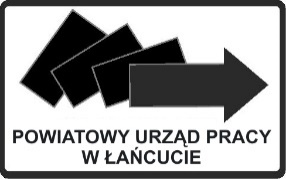 Harmonogram szkolenia……………………………………………………………………………………………….MIESIĄC:………………………………………DataGodziny zajęć (od … do …)Tematyka zajęćLiczba godzinLiczba godzin ROSNĄCO1.2.3.4.5.6.7.8.9.10.11.12.13.14.15.16.17.18.19.20.21.22.23.24.25.26.27.28.29.30.31.RAZEM